DG016 - Aufgabe 3Sie sehen folgende drei Abschnitte mit Aufgaben/ Übungen von Lehrwerken.  Beschreiben Sie den Unterricht, d.h. welche Methode ist vom Lehrer ausgewählt, welche Zweitspracherwerbstheorie liegt als theoretischer Hintergrund der Methode, was ist jedes Mal das Nebenziel des Unterrichts, zu welcher Unterrichtsphase (Schritt) gehört jede Aufgabe?1.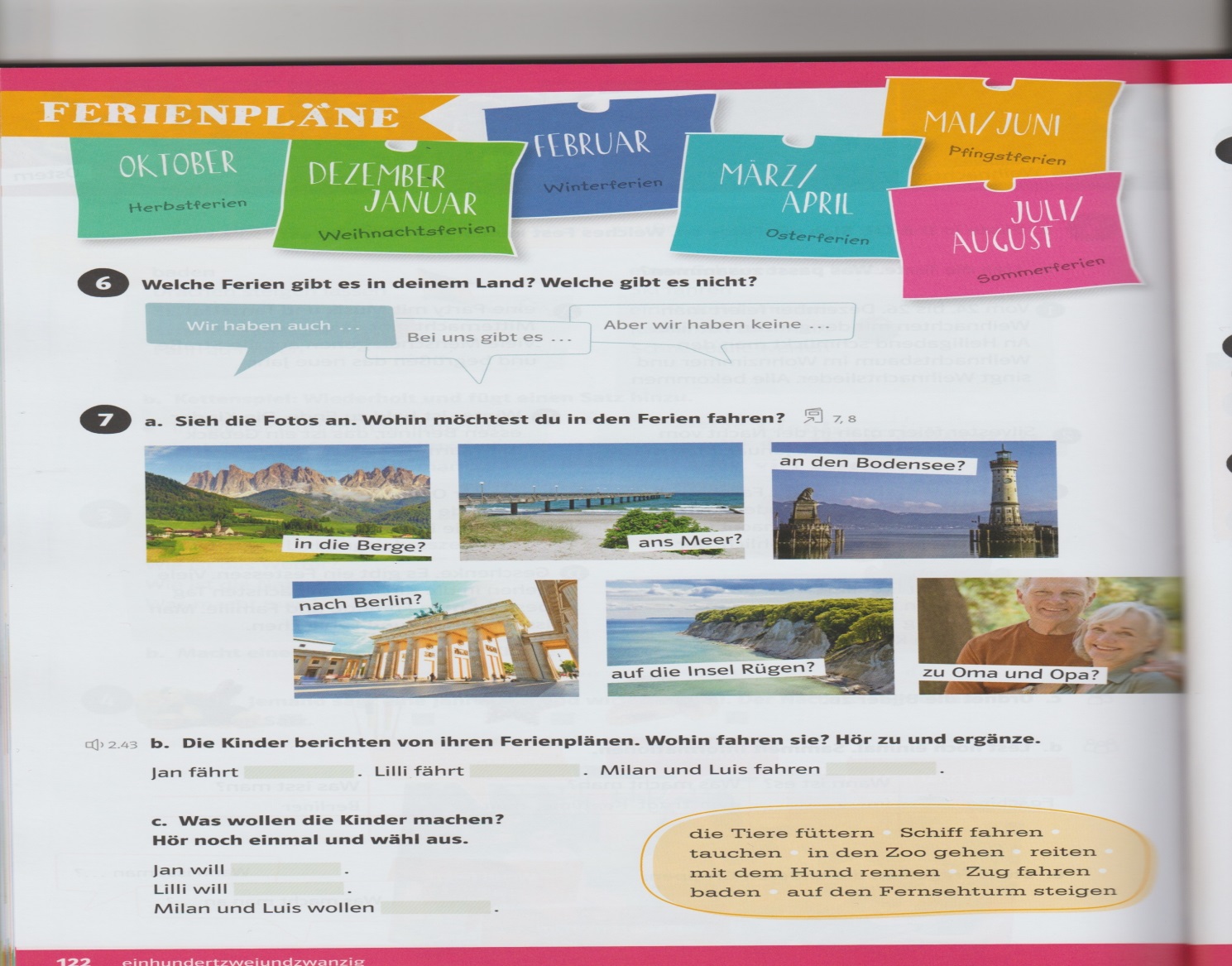 2. 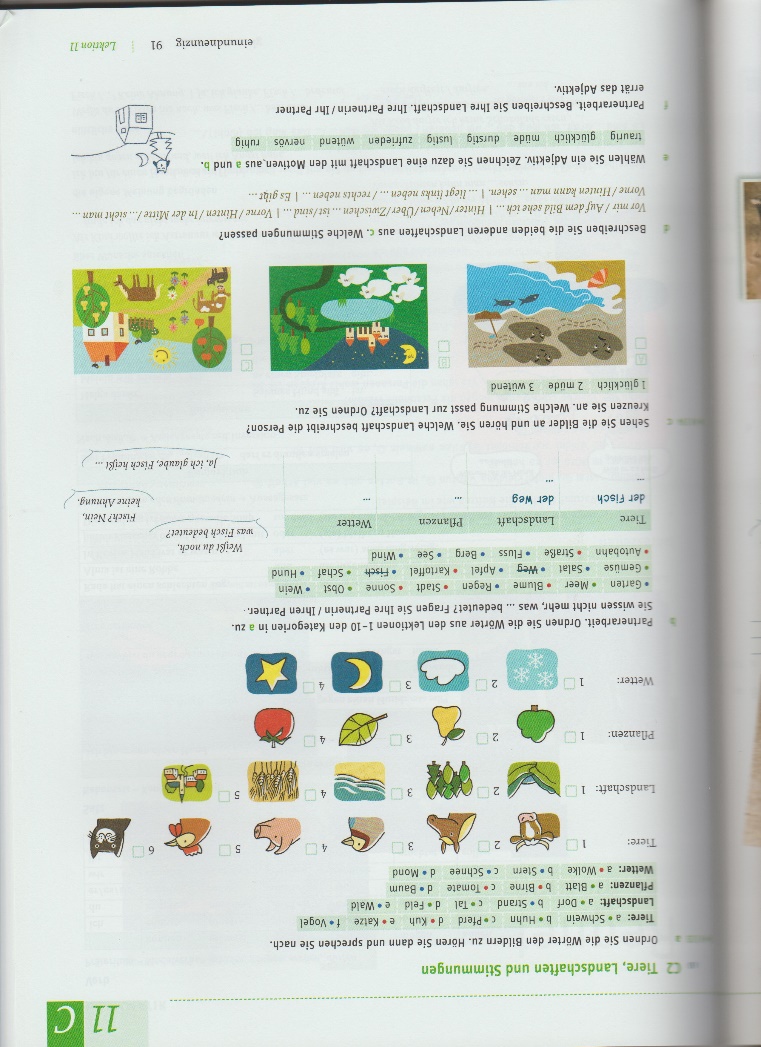 3. 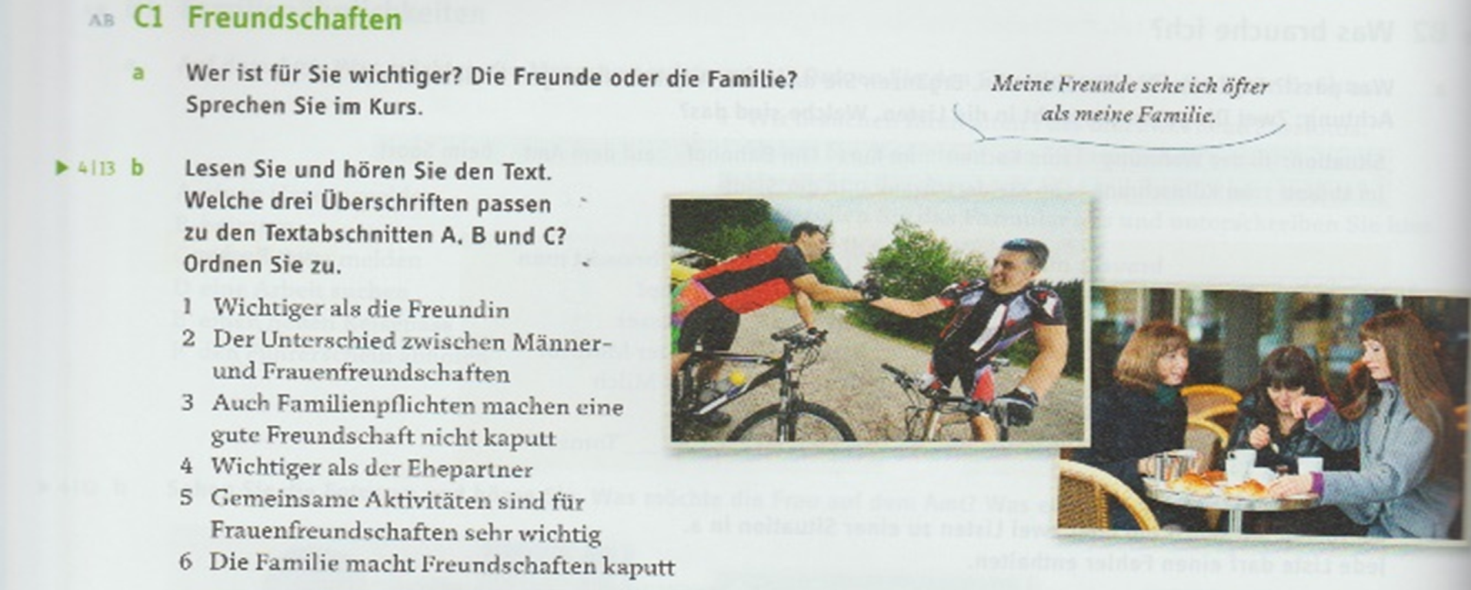 